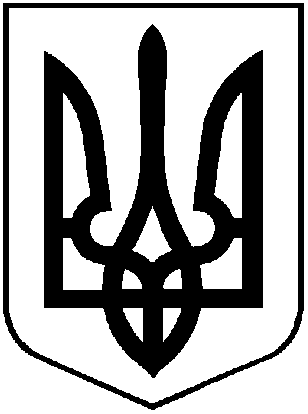 УКРАЇНАХМІЛЬНИЦЬКА МІСЬКА РАДАВІННИЦЬКОЇ ОБЛАСТІВиконавчий комітетР І Ш Е Н Н Явід “15” квітня 2022 р.                                                                                №154Про внесення змін та повторнезатвердження фінансового плану КП «Хмільникводоканал»Хмільницької міської радина 2022 рік	Заслухавши інформацію  директора  Бойко С.П. про внесення змін до фінансового плану КП «Хмільникводоканал» Хмільницької міської ради на 2022 рік та його повторного затвердження,  на виконання Порядку складання, затвердження та контролю за виконанням фінансових планів підприємств міста комунальної форми власності (зі змінами), затвердженого рішенням виконавчого комітету міської ради від 24.05.2012 р. №159 (зі змінами), враховуючи погодження управління економічного розвитку та євроінтеграції міської ради, фінансового управління міської ради, та попередній висновок управління житлово-комунального господарства та комунальної власності міської ради, керуючись ст.,ст. 27,59 Закону України «Про місцеве самоврядування в Україні» виконавчий комітет міської радиВИРІШИВ:Внести зміни та повторно затвердити фінансовий план КП «Хмільникводоканал» Хмільницької міської ради на 2022 рік.Покласти на керівника КП «Хмільникводоканал» Хмільницької міської ради персональну відповідальність за виконання річного фінансового плану підприємства.Керівнику КП «Хмільникводоканал» Хмільницької міської ради звітувати про хід виконання фінансового плану на засіданні виконавчого комітету міської ради щоквартально до 25 числа місяця, що настає за звітним періодом. Контроль за виконанням цього рішення покласти на заступника міського голови з питань діяльності виконавчих органів міської ради В.М.Загіку.	Міський голова                                   	    Микола ЮРЧИШИН    